桃園市立大有國民中學111學年度第二學期第二次評量試卷團體通常是成員間彼此有認同感的一群人，而我們每個人都有可能隸屬於不同的團體。從下列四人的敘述中，請你判斷哪一位的敘述並非團體？(A)彬彬：「我參加學校桌球隊，同學間相處融洽。」(B)傑哥：「我畢業於大有國中，現在是校友會的成員之一。」(C)華華：「我週末都會去做禮拜，和教會的朋友一起聊天。」(D)阿偉：「我每天搭公車上學，經常看到等車民眾大排長龍。」請問下列何者是個人透過團體途徑來參與公共事務的好處？(A)能夠完全依照個人的意志來推動公共事務(B)透過犧牲自身需求的滿足來達成團體目標(C)可以讓個人的作為不用受法律規範與約束(D)藉由眾人之力讓公共事務的推動更有效率現今台灣媒體競爭激烈，為了吸引大眾目光有些媒體為了製作獨家報導搶先播出，即便消息未經嚴格查證依舊播出。請問上述內容說明了媒體的何種問題？ (A)媒體報導有特定的政治立場 (B)媒體內容強化了性別刻板印象 (C)媒體內容過度腥羶色 (D)媒體內容未必客觀真實四位同學在討論有關志願結社的特性與內涵。請問：哪一位同學的說法錯誤？(A)小新：志願結社是人民自發組成的，但缺乏政府的公權力(B)阿呆：志願結社可以透過收取會費等方式自籌經費，以達成組織的目標(C)正男：志願結社成員的行動依然受到相關法律約束，因此沒有自主性(D)妮妮：志願結社不一定要向政府立案登記才能組成請問從下文可看出團體如何反映公共意見？ (A)藉由競選宣傳引導公共意見的形成 (B)匯集不同公共意見來構成政見內容 (C)基於自由意願組成以促使政策修正 (D)爭取人民支持以獲取執政權，達到制訂政策的權力台灣曾發生糠油汙染中毒事件，受害者高達兩千多人皮膚潰爛身體發黑。事後製造商不但沒有賠償受害者，反而脫產逃避法律責任。因當時法律不夠周延，因此消費者皆面臨無法律適用、無對象求償的窘境。為此李律師等人發起成立消費者保護基金會，以「推廣消費者教育，增進消費者地位，保障消費者權益」為宗旨。每周自費到市面上採購商品請專家加以檢驗，並開記者會公開檢驗報告來保護消費者權益。也促成了《消費者保護法》的立法以及行政院消費者保護處的成立。請問從上文可看出團體對於公共生活的影響是？ (A)藉由宣傳引起社會大眾對議題關注 (B)抽驗後銷毀市面違規產品 (C)提出相關政見派出候選人投入選戰  (D)定期向大眾勸募維持團體運作近年來由於網路通訊軟體發達，大量訊息在手機的聯繫群組間快速流傳。根據圖中內容判斷，請問在網路科技發達的時代，下列何者更應受到重視？ (A)媒體識讀的素養 (B)社會福利的完善 (C)資訊科技的提升 (D)生命倫理的推廣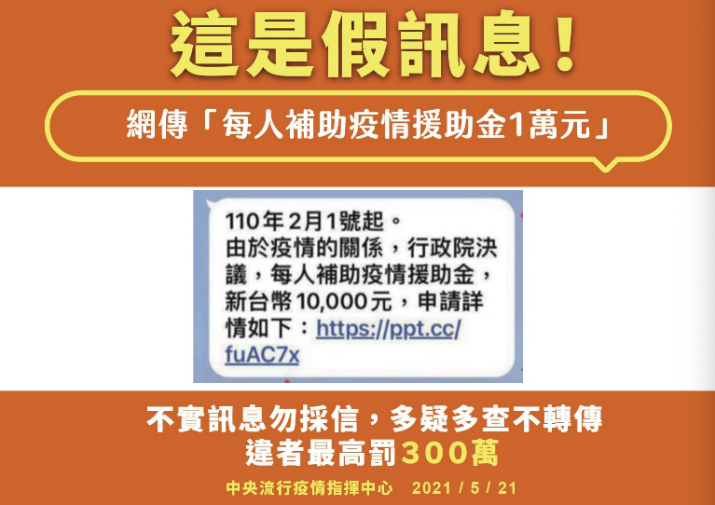 民國70年代，心智障礙者相關的法令及福利均不周全，一群心智障礙孩子的父母決定站出來，民國76年成立了心路基金會。心路一年服務約5,000位心智障礙者，提供早期療育、就業支持、日夜間照顧、社區支持等多元的專業服務，讓心智障礙者能過著尊嚴的生活。請問由以上敘述可知，該基金會主要是具有何項功能的團體？ (A)獲取最大利益 (B)培養共同興趣 (C)建立人際關係 (D)達成工作任務。全球半導體產業疲軟陷入虧損之際，韓國三星電子近來陷入勞資糾紛爭議。由於工會不滿公司今年調薪幅度低於預期，向資方提出加薪的訴求也未獲回應，工會團體準備號召員工進行大罷工。請問關於工會發起「罷工」的敘述，下列何者正確？ (A)罷工會影響到其他人的權利，無論如何都不可以罷工 (B)透過工會勞工可取得勞資平等協商的權利 (C)工會只要不滿隨時都能發起罷工 (D)罷工是為了爭取資方的利益承上題，關於上述的團體，下列敘述何者正確？(A)由資方組成的團體(B)是為增進經營者權益(C)致力改善勞方工作環境(D)以聯繫成員情感為目的幾位朋友聊到公共意見的定義與內涵，下列何者的舉例屬於公共意見？  (A)旭旭：朋友邀請我放學一起去慢跑  (B)棠棠：我和同學討論昨天晚上播出的八點檔  (C)阿世：我跟老師討論服裝儀容的規定  (D)欣欣：畢業生代表討論畢業典禮致詞內容隨著網路傳遞訊息迅速快捷，假新聞的問題日益嚴重，而為了減低假消息瘋傳，造成民眾錯誤理解，LINE從108年啟動數位當責計畫，並聯手專業查證夥伴台灣事實查核中心，展開「LINE訊息查證」服務，用戶將可疑文字訊息或連結傳至LINE訊息查證官方帳號（@linefactchecker）進行查證，截至2022年12月中，已收入超過14萬筆可疑訊息的舉報，舉報人次也超過60萬人次，成台灣最大訊息查證平台。根據上述，LINE所針對的行為其目的應為何？ (A)鼓勵民眾拒絕看新聞(B)做為宣導政策的管道(C)管控媒體新聞自由權(D)防止假新聞誤導民眾《海洋陰謀》，是由深愛海洋的導演阿里Ali拍攝的紀錄片，他發現造成海洋垃圾、海洋浩劫的源頭不是塑膠垃圾、也不是氣候變遷，而是「商業漁業」。因為海洋生物死亡的塑膠垃圾有46%是來自於魚網及其他漁業相關汙染，事實上，千夫所指的塑膠吸管只占海洋垃圾的0.03%。這樣的紀錄片引起了民眾對海洋環境問題的關注，請問關於上述呈現媒體與公共意見之間的關係下列何者正確？ (A)媒體屬於人民表達意見的管道之一 (B)媒體是政府宣傳政策的工具 (C)民眾永遠只能單方面接受訊息 (D)政府應嚴格監控所有媒體。四位同學正在討論對團體的看法，下列哪個人的觀念較為正確？(A)小芬：「加入團體必須滿20歲，國中生還無法參與。」(B)小君：「參與團體可凝聚眾人力量，影響社會發展。」(C)小威：「唯有參與公益團體，才能促進個人成長。」(D)小珊：「我們可以加入幫派，結交好朋友。」下圖為國人對日本福島暨周邊四縣市農產品及食品開放進口態度的三次民意調查數據：

由圖中內容可以看出公共意見的何種特性？  (A)影響性  (B)變動性(C)不穩定性(D)公開性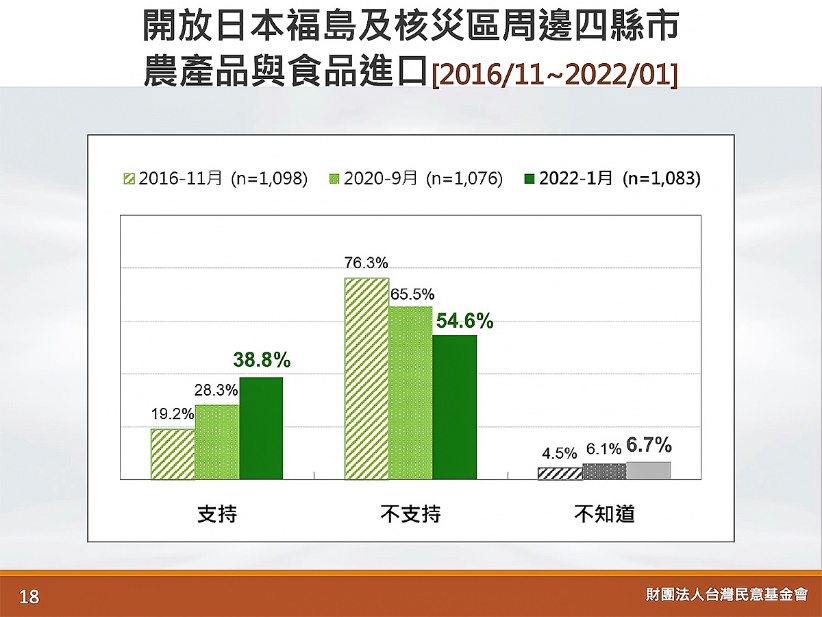 由數十個民間團體共同組成的臺北市社會福利聯盟，透過多場會議整理各方意見，檢視兒童、少年、婦女、老人及身心障礙五大領域下的社福議題，彙整出「社會福利政策白皮書體檢報告」，分析北市府及社會福利相關局處的改善情形，並召開記者發表會。根據上文判斷，下列敘述何者正確？  (A)該組織是採取示威遊行的方式向政府表達民意(B)該組織透過政府提供的管道，展現人民的意見  (C)該組織透過大眾傳播媒體，向政府提出其建議  (D)該組織以民意調查，呈現出民眾對政府的要求白米炸彈客事件發生在民國92年臺北市公共場所連續放置爆裂物的公共危安事件，除臺北外，新竹、中壢也有類似案例出現。此事件後來被確定為因為加入世界貿易組織（WTO）後，白米炸彈客以不要進口稻米、政府需照顧農民為訴求的抗議行動。主事者楊儒門最終在隔年自首且被判刑五年。楊嫌被捕後，民主行動聯盟、勞動人權協會等社會運動團體發起「聲援楊儒門」連署運動。他們認為：楊儒門的行為並不為臺灣的體制所容許，但是部分弱勢者的聲音很難被聽見。也有部分人認為楊儒門所採取的手段過於危險、很可能造成巨大傷亡，本質上不值得讚許，也不符合良心犯的定義。請問從白米炸彈客的案件我們可以得到什麼啟示？ (A)應保持理性與和平的態度進行溝通(B)為了堅持個人理念不惜觸犯法規(C)採用以暴制暴手段追求社會正義(D)挑戰公權力是遊行抗議必經過程下表是智孝在課堂上報告某個專題的部分內容，根據表中資料判斷，下列何者最有可能是她報告的主題？(A)傳播媒體擬定公共政策(B)公共意見影響政策制定(C)民間團體設定公共議題 (D)民間團體舉辦公民投票高雄市政府社會局整合身障團體推出母親節禮盒，都是由高雄在地身障團體手工製作產品。一般人對身心障礙朋友常有依賴者及長期被照顧的刻板印象，但實際上，身障者透由職務再設計、專業諮詢輔導一樣可以投入職場；部分就業能力較不足的身障者，也可藉由庇護工場，或在教保員及輔具協助下進行作業。請問有關上述團體的敘述，下列何者正確？(A)志願團體是個人基於法律規範的義務而加入的(B)志願團體主要目的在保障參與成員的職業利益(C)參與公益性志願團體的目的是在追求聲勢名譽(D)志願團體可以凝聚眾人力量進而影響整個社會台灣國高中學生上課時間全世界最長，屢屢引發討論，如今有網友提案，希望將國高中上課時間改為9時30分到下午5時，已逾萬人連署。教育部國教署表示，將於5月至6月間分別於台南市及台北市各辦理1場「教育部主管高級中等學校學生在校作息時間規劃注意事項執行現況」公聽會，並依公聽會結果，再行上網回應。根據上文判斷國教署的因應，呈現了公共意見的何種特性？  (A)公開性 (B)差異性 (C)影響性 (D)不穩定性媒體觀察教育基金會是以「維護新聞自由、落實媒體正義、促進媒體自律、保障人民知之權利」為成立宗旨，透過監督和觀察媒體，促成健全的媒體環境，以維護健全的民主社會。可以自定組織章程，在辦理各項事務和活動的決策上，也能夠進行自我管理。上述最能說明志願結社的何種特徵？(A)組織性(B)民間性(C)自主性(D)非營利性台灣世界展望會多年來照顧國內貧困弱勢的足跡，從鄉村到都市弱勢族群，涵蓋資助兒童計劃，國內外緊急救援婦女、兒少的保護工作，並帶動國人愛心投入關懷全球貧童與人道救援的行列，將台灣民眾愛心擴及全球70餘個國家。請問有關該展望會下列何者正確？ (A)世界展望會是屬於志願結社，他展現了非營利性 (B)世界展望會與家庭皆屬於非志願團體 (C)世界展望會能參與選舉監督政府施政 (D)世界展望會的主要目的是保障會員自身權益為了推動《動物保護法》修法，動保團體發起連署，短短3週時間累積超過10萬民眾的支持。動保團體今日向立法院請願，呼籲立委盡速排審動保法，也要求農委會動起來。對此農委會表示，動保法修法草案已經於28日預告，是近年來最大修正，希望透過強化飼主課責，針對寵物產業的發展以及行政執法等方面著手改善，完備動保工作。根據上述，在民主社會中公共意見具有的特性，下列敘述何者正確？(A)民眾意見的差異性會導致社會分裂(B)公共意見不可干涉國家的對外事務(C)不穩定的公共意見將引發對立衝突(D)民眾的公共意見可能影響政府政策「綠色和平組織」藉由和人「直接對話」，讓民眾深入了解該組織的主張與行動為何，進而願意以行動支持，不接受任何政府、企業和政治團體捐助，因此你常會看到該組織的募款專員在街頭穿著綠色衣服跟人互動的畫面，話題從氣候變遷到環保減塑。「綠色和平組織」主張向一般社會大眾進行募款與運作的方式，可看出其具有志願結社的哪一特徵？(A)非營利性(B)組織性(C)民間性(D)自主性2021年底四大公投舉辦前曾舉辦多場意見發表會，由正方及反方代表於時間內表達意見。請問舉辦發表會的目的應為下列何者？(A)保障我國的多元文化(B)讓人民認識不同觀點(C)對候選人有更多了解(D)促進志願結社的發展伯大尼兒少家園為籌募經費建設新院舍而舉辦園遊會，吸引許多民眾共襄盛舉，各自以不同形式的行動展現愛心。下列民眾的行動中，何者不屬於志願結社所從事的行為？(A)志工媽媽製作餅乾義賣(B)分局警察維持周邊交通(C)社區合唱團演唱，勸募捐款(D)伯大尼兒少家園徵求環境整理的志工針對交通工程的爭議路段，地方政府希望傾聽地方聲音凝聚共識，在不損民眾利益的情況下，兩年內完成興建。關於上述公共議題，下列敘述何者正確？(A)民意的不穩定性容易造成施政效率降低(B)政府應以民意作為施政的依據(C)民眾的意見都是自私的，會阻礙國家經濟發展(D)已評估過此建設利大於弊，不一定要透過民意才執行為遏止黃牛(註：一種專門在車站或戲院等處壟斷票據，再以高價售出而從中獲利的人。)猖獗，立法院教育及文化委員會今天邀請業者、學者專家及消費者舉行公聽會。請問前述會議目的最可能為下列何者？(A)蒐集民眾意見(B)發揚傳統文化(C)選出公職人員(D)促進志願結社網路時代的興起，連政府部門和許多政治人物都有派專人小編經營社群，一則政策宣導或是理念陳述，再則透過留言探知民意，而民眾也藉此表達看法，溝通意見。由此來看下列敘述何者正確？(A)這是民眾透過專人小編表達意見的方式之一(B)政府的施政可以藉此了解民意進而調整改變(C)民眾在網路上表達意見容易不理性而失去參考價值  (D)公開發表意見若與主流意見不同，將遭政府打壓民眾透過參與理念相近的團體，可以使政府提高關注社會問題，如兒福聯盟關心兒少權利，像是兒少遭遇網路詐騙案例逐年提升或是私密照外洩等議題，促使政府增訂相關法規，並認為中央應盡速成立兒少網路安全專責主管單位。請問上述為何種團體影響力？(A)監督政府施政(B)增進私人利益(C)形成公共意見(D)維護社會秩序為了彌補政府政策規畫的不足，國家發展委員會建置設立「公共政策網路參與平臺」讓人民有機會直接從網路上對公共政策提出意見。請問：依據上述內容，「公共政策網路參與平臺」的設立是屬於公共意見的哪個特性？(A)公開性(B)差異性(C)不穩定性(D)影響性我國《憲法》雖保障人民參與或組成任何團體的自由，若有下列哪些情況，就必須受到法律的限制和制裁？(甲)侵犯他人權利；(乙)從事營利行為；(丙)危害社會公共利益；(丁)收取會員費用(A)甲乙(B)甲丙(C)乙丙(D)丙丁國家通訊傳播委員會對國內某家媒體開罰百萬，下列為其開罰原因，由此可知，裁罰標準應為下列何者？ (A)揭露事實真相(B)製播獨家新聞(C)損害公共利益(D)過多娛樂新聞太魯閣號列車撞擊掉落軌道的工程車造成出軌意外，造成49位乘客不幸罹難震驚台灣社會，事故發生的原因，包括台鐵、明隧道工程承包商等應負的責任，都受到關注討論。據當時民調發現，有49%民眾認為交通部長林佳龍應該為太魯閣號出軌事件下台負責，高於認為不應該的37%，而後林佳龍也為此下台。由上文判斷，公共意見對於民主國家的重要性為何？  (甲)作為施政的依據 (乙)作為執政黨執政的基礎　(丙)背離民意即是觸犯法律 (丁)符合民意才能順利推動政策。 (A)甲乙丙(B)甲乙丁(C)甲丙丁(D)乙丙丁由文中內容判斷，該市政府推動「參與式預算」，最有可能具有下列哪一項優點？(A)讓政策更符合民眾所需(B)限制民眾公共意見表達(C)用來取代民代審議預算(D)限縮民眾參與志願結社從文中畫線內容判斷，可視作何種公共意見特性的展現？ (A)不穩定性 (B)差異性 (C)公開性 (D)影響性文中提到民眾向工作坊提出不同的提案有購買防疫物資或民生用品等，對於相同議題的不同看法，為公共意見的何種特性？ (A)不穩定性 (B)差異性 (C)公開性 (D)影響性寶山里投票完環保局也在今年依照投票結果執行該筆預算，同時也將此成功案例擴大到其他里執行。由此可看出公共意見的何種特性？ (A)不穩定性 (B)差異性 (C)公開性 (D)影響性根據文中的介紹，下列敘述何者正確？ (A)成員皆是為了建立人際關係而加入的(B)成員背景不同很難凝聚其認同感(C)招募對象受限，因此非志願結社(D)此團體受到結社自由之保障隨著唐氏症孩子成長所需，基金會所發展出的各種專業服務可以看出志願結社的何種特徵？(A)民間性(B)自主性(C)非營利性(D)組織性年 級七考 試科 目公民公民公民命 題範 圍L3~l4作 答時 間45分班 級姓 名座 號分 數團體內容進行期間車禍受難者救援協會推動強制汽車責任保險法通過1990～1996年婦女新知基金會推動兩性工作平等法通過1990～2001年董氏基金會推動菸害防制法通過1991～1997年兒童福利聯盟推動兒童及少年福利法通過2001～2003年◎製播假新聞◎播報不實◎提供錯誤資訊